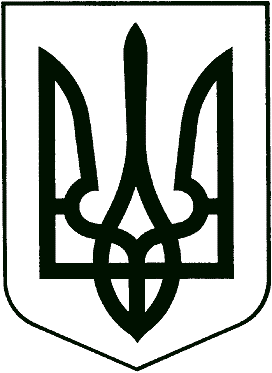 У К Р А Ї Н АКОРЮКІВСЬКА МІСЬКА РАДАЧЕРНІГІВСЬКА ОБЛАСТЬР І Ш Е Н Н Я(двадцять друга сесія сьомого скликання)__ лютого 2019 року                      м. Корюківка                                  № 1-22/VІIПро затвердження технічних документацій з  нормативної грошової оцінки земельнаселених пунктів Корюківської  міської ради Корюківського   району Чернігівської областіРозглянувши технічні документації з нормативної грошової оцінки земель населених пунктів Корюківської міської ради Корюківського району Чернігівської області, розроблених Товариством з обмеженою відповідальністю «Інститут землеустрою та земельно-правових відносин» враховуючи позитивні висновки державної землевпорядної експертизи,  керуючись статтями 15, 18, 20, 23 Закону України "Про оцінку земель", статтею 201 Земельного кодексу України, пунктом 34 частини 1 статті 26 Закону України «Про місцеве самоврядування в Україні»,  міська рада вирішила:	1. Затвердити технічну документацію із землеустрою щодо проведення нормативної грошової оцінки земель в межах села Сядрине Сядринського старостинського округу Корюківського району Чернігівської області.1.2.  Затвердити середню (базову) вартість 1 м2 земель села Сядрине на рівні 69,18 грн.1.3.Вважати таким, що після введення в дію нової нормативної грошової оцінки земель села Сядрине, втрачає чинність технічна документація з нормативної грошової оцінки земель села Сядрине, розробленої державним підприємством «Чернігівський науково-дослідний та проектний інститут землеустрою» та затвердженої у 2011 році.2. Затвердити технічну документацію із землеустрою щодо проведення нормативної грошової оцінки земель в межах села Тельне Сядринського старостинського округу Корюківського району Чернігівської області.2.2.  Затвердити середню (базову) вартість 1 м2 земель села Тельне на рівні 26,54 грн.2.3.Вважати таким, що після введення в дію нової нормативної грошової оцінки земель села Тельне, втрачає чинність технічна документація з нормативної грошової оцінки земель села Тельне, розробленої державним підприємством «Чернігівський науково-дослідний та проектний інститут землеустрою» та затвердженої у 2011 році.3. Затвердити технічну документацію із землеустрою щодо проведення нормативної грошової оцінки земель в межах села Самотуги Сядринського старостинського округу Корюківського району Чернігівської області.3.2.  Затвердити середню (базову) вартість 1 м2 земель села Самотуги на рівні 53,46 грн.3.3.Вважати таким, що після введення в дію нової нормативної грошової оцінки земель села Самотуги, втрачає чинність технічна документація з нормативної грошової оцінки земель села Самотуги, розробленої державним підприємством «Чернігівський науково-дослідний та проектний інститут землеустрою» та затвердженої у 2011 році.4. Затвердити технічну документацію із землеустрою щодо проведення нормативної грошової оцінки земель в межах села Будище Сядринського старостинського округу Корюківського району Чернігівської області.4.2.  Затвердити середню (базову) вартість 1 м2 земель села Будище на рівні 13,54 грн.4.3.Вважати таким, що після введення в дію нової нормативної грошової оцінки земель села Будище, втрачає чинність технічна документація з нормативної грошової оцінки земель села Будище, розробленої державним підприємством «Чернігівський науково-дослідний та проектний інститут землеустрою» та затвердженої у 2011 році.5. Затвердити технічну документацію із землеустрою щодо проведення нормативної грошової оцінки земель в межах села Хотіївка Хотіївського старостинського округу Корюківського району Чернігівської області.5.2.  Затвердити середню (базову) вартість 1 м2 земель села Хотіївка на рівні 51,64 грн.5.3.Вважати таким, що після введення в дію нової нормативної грошової оцінки земель села Хотіївка, втрачає чинність технічна документація з нормативної грошової оцінки земель села Хотіївка, розробленої державним підприємством «Чернігівський науково-дослідний та проектний інститут землеустрою» та затвердженої у 2011 році.6. Затвердити технічну документацію із землеустрою щодо проведення нормативної грошової оцінки земель в межах села Забарівка Забарівського старостинського округу Корюківського району Чернігівської області.6.2.  Затвердити середню (базову) вартість 1 м2 земель села Забарівка на рівні 70,36 грн.6.3.Вважати таким, що після введення в дію нової нормативної грошової оцінки земель села Забарівка, втрачає чинність технічна документація з нормативної грошової оцінки земель села Забарівка, розробленої державним підприємством «Чернігівський науково-дослідний та проектний інститут землеустрою» та затвердженої у 2011 році.7. Затвердити технічну документацію із землеустрою щодо проведення нормативної грошової оцінки земель в межах села Кирилівка Забарівського старостинського округу Корюківського району Чернігівської області.7.2.  Затвердити середню (базову) вартість 1 м2 земель села Кирилівка на рівні 34,78 грн.7.3.Вважати таким, що після введення в дію нової нормативної грошової оцінки земель села Кирилівка, втрачає чинність технічна документація з нормативної грошової оцінки земель села Кирилівка, розробленої державним підприємством «Чернігівський науково-дослідний та проектний інститут землеустрою» та затвердженої у 2011 році.8. Затвердити технічну документацію із землеустрою щодо проведення нормативної грошової оцінки земель в межах села Воловики Забарівського старостинського округу Корюківського району Чернігівської області.8.2.  Затвердити середню (базову) вартість 1 м2 земель села Воловики на рівні 42,90 грн.8.3.Вважати таким, що після введення в дію нової нормативної грошової оцінки земель села Воловики, втрачає чинність технічна документація з нормативної грошової оцінки земель села Воловики, розробленої державним підприємством «Чернігівський науково-дослідний та проектний інститут землеустрою» та затвердженої у 2011 році.9. Затвердити технічну документацію із землеустрою щодо проведення нормативної грошової оцінки земель в межах села Нова Буда Забарівського старостинського округу Корюківського району Чернігівської області.9.2.  Затвердити середню (базову) вартість 1 м2 земель села Нова Буда на рівні 16,48 грн.9.3.Вважати таким, що після введення в дію нової нормативної грошової оцінки земель села Нова Буда, втрачає чинність технічна документація з нормативної грошової оцінки земель села Нова Буда, розробленої державним підприємством «Чернігівський науково-дослідний та проектний інститут землеустрою» та затвердженої у 2011 році.10. Затвердити технічну документацію із землеустрою щодо проведення нормативної грошової оцінки земель в межах села Рейментарівка Рейментарівського старостинського округу Корюківського району Чернігівської області.10.2.Затвердити середню (базову) вартість 1 м2 земель села Рейментарівка на рівні 33,18 грн.10.3.Вважати таким, що після введення в дію нової нормативної грошової оцінки земель села Рейментарівка, втрачає чинність технічна документація з нормативної грошової оцінки земель села Рейментарівка, розробленої державним підприємством «Чернігівський науково-дослідний та проектний інститут землеустрою» та затвердженої у 2011 році.11. Затвердити технічну документацію із землеустрою щодо проведення нормативної грошової оцінки земель в межах села Богдалівка Рейментарівського старостинського округу Корюківського району Чернігівської області.11.2.Затвердити середню (базову) вартість 1 м2 земель села Богдалівка на рівні 13,16 грн.11.3.Вважати таким, що після введення в дію нової нормативної грошової оцінки земель села Богдалівка, втрачає чинність технічна документація з нормативної грошової оцінки земель села Богдалівка, розробленої державним підприємством «Чернігівський науково-дослідний та проектний інститут землеустрою» та затвердженої у 2011 році.12. Затвердити технічну документацію із землеустрою щодо проведення нормативної грошової оцінки земель в межах села Заладдя Рейментарівського старостинського округу Корюківського району Чернігівської області.12.2.Затвердити середню (базову) вартість 1 м2 земель села Заладдя на рівні 25,18 грн.12.3.Вважати таким, що після введення в дію нової нормативної грошової оцінки земель села Заладдя, втрачає чинність технічна документація з нормативної грошової оцінки земель села Заладдя, розробленої державним підприємством «Чернігівський науково-дослідний та проектний інститут землеустрою» та затвердженої у 2011 році.13. Затвердити технічну документацію із землеустрою щодо проведення нормативної грошової оцінки земель в межах села Довга Гребля Рейментарівського старостинського округу Корюківського району Чернігівської області.13.2.Затвердити середню (базову) вартість 1 м2 земель села Довга Гребля на рівні 39,10 грн.13.3.Вважати таким, що після введення в дію нової нормативної грошової оцінки земель села Довга Гребля, втрачає чинність технічна документація з нормативної грошової оцінки земель села Довга Гребля, розробленої державним підприємством «Чернігівський науково-дослідний та проектний інститут землеустрою» та затвердженої у 2011 році.14. Затвердити технічну документацію із землеустрою щодо проведення нормативної грошової оцінки земель в межах села Олійники Рейментарівського старостинського округу Корюківського району Чернігівської області.14.2.Затвердити середню (базову) вартість 1 м2 земель села Олійники на рівні 24,30 грн.14.3.Вважати таким, що після введення в дію нової нормативної грошової оцінки земель села Олійники, втрачає чинність технічна документація з нормативної грошової оцінки земель села Олійники, розробленої державним підприємством «Чернігівський науково-дослідний та проектний інститут землеустрою» та затвердженої у 2011 році.15. Затвердити технічну документацію із землеустрою щодо проведення нормативної грошової оцінки земель в межах села Гутище Рейментарівського старостинського округу Корюківського району Чернігівської області.15.2.Затвердити середню (базову) вартість 1 м2 земель села Гутище на рівні 23,68 грн.15.3.Вважати таким, що після введення в дію нової нормативної грошової оцінки земель села Гутище, втрачає чинність технічна документація з нормативної грошової оцінки земель села Гутище, розробленої державним підприємством «Чернігівський науково-дослідний та проектний інститут землеустрою» та затвердженої у 2011 році.16. Затвердити технічну документацію із землеустрою щодо проведення нормативної грошової оцінки земель в межах села Буда Будянського старостинського округу Корюківського району Чернігівської області.16.2.Затвердити середню (базову) вартість 1 м2 земель села Буда на рівні 43,06 грн.16.3.Вважати таким, що після введення в дію нової нормативної грошової оцінки земель села Буда, втрачає чинність технічна документація з нормативної грошової оцінки земель села Буда, розробленої державним підприємством «Чернігівський науково-дослідний та проектний інститут землеустрою» та затвердженої у 2011 році.17. Затвердити технічну документацію із землеустрою щодо проведення нормативної грошової оцінки земель в межах села Маховики Будянського старостинського округу Корюківського району Чернігівської області.17.2. Затвердити середню (базову) вартість 1 м2 земель села Маховики на рівні 35,54 грн.17.3. Вважати таким, що після введення в дію нової нормативної грошової оцінки земель села Маховики, втрачає чинність технічна документація з нормативної грошової оцінки земель села Маховики, розробленої державним підприємством «Чернігівський науково-дослідний та проектний інститут землеустрою» та затвердженої у 2011 році.18. Затвердити технічну документацію із землеустрою щодо проведення нормативної грошової оцінки земель в межах села Соснівка Будянського старостинського округу Корюківського району Чернігівської області.18.2.Затвердити середню (базову) вартість 1 м2 земель села Соснівка на рівні 41,94 грн.18.3.Вважати таким, що після введення в дію нової нормативної грошової оцінки земель села Соснівка, втрачає чинність технічна документація з нормативної грошової оцінки земель села Соснівка, розробленої державним підприємством «Чернігівський науково-дослідний та проектний інститут землеустрою» та затвердженої у 2011 році.19. Затвердити технічну документацію із землеустрою щодо проведення нормативної грошової оцінки земель в межах села Петрова Слобода Будянського старостинського округу Корюківського району Чернігівської області.19.2.Затвердити середню (базову) вартість 1 м2 земель села Петрова Слобода на рівні 38,72 грн.19.3.Вважати таким, що після введення в дію нової нормативної грошової оцінки земель села Петрова Слобода, втрачає чинність технічна документація з нормативної грошової оцінки земель села Петрова Слобода, розробленої державним підприємством «Чернігівський науково-дослідний та проектний інститут землеустрою» та затвердженої у 2011 році.20. Затвердити технічну документацію із землеустрою щодо проведення нормативної грошової оцінки земель в межах села Шишка Будянського старостинського округу Корюківського району Чернігівської області.20.2.Затвердити середню (базову) вартість 1 м2 земель села Шишка на рівні 25,70 грн.20.3.Вважати таким, що після введення в дію нової нормативної грошової оцінки земель села Шишка, втрачає чинність технічна документація з нормативної грошової оцінки земель села Шишка, розробленої державним підприємством «Чернігівський науково-дослідний та проектний інститут землеустрою» та затвердженої у 2011 році.21. Затвердити технічну документацію із землеустрою щодо проведення нормативної грошової оцінки земель в межах села Тютюнниця Тютюнницького старостинського округу Корюківського району Чернігівської області.21.2.Затвердити середню (базову) вартість 1 м2 земель села Тютюнниця на рівні 56,00 грн.21.3.Вважати таким, що після введення в дію нової нормативної грошової оцінки земель села Тютюнниця, втрачає чинність технічна документація з нормативної грошової оцінки земель села Тютюнниця, розробленої державним підприємством «Чернігівський науково-дослідний та проектний інститут землеустрою» та затвердженої у 2011 році.22. Затвердити технічну документацію із землеустрою щодо проведення нормативної грошової оцінки земель в межах села Сахутівка Тютюнницького старостинського округу Корюківського району Чернігівської області.22.2.Затвердити середню (базову) вартість 1 м2 земель села Сахутівка на рівні 54,76 грн.22.3.Вважати таким, що після введення в дію нової нормативної грошової оцінки земель села Сахутівка, втрачає чинність технічна документація з нормативної грошової оцінки земель села Сахутівка, розробленої державним підприємством «Чернігівський науково-дослідний та проектний інститут землеустрою» та затвердженої у 2011 році.23. Затвердити технічну документацію із землеустрою щодо проведення нормативної грошової оцінки земель в межах села Самсонівка Тютюнницького старостинського округу Корюківського району Чернігівської області.23.2.Затвердити середню (базову) вартість 1 м2 земель села Самсонівка на рівні 29,84 грн.23.3.Вважати таким, що після введення в дію нової нормативної грошової оцінки земель села Самсонівка, втрачає чинність технічна документація з нормативної грошової оцінки земель села Самсонівка, розробленої державним підприємством «Чернігівський науково-дослідний та проектний інститут землеустрою» та затвердженої у 2011 році.24. Затвердити технічну документацію із землеустрою щодо проведення нормативної грошової оцінки земель в межах села Костючки Тютюнницького старостинського округу Корюківського району Чернігівської області.24.2.Затвердити середню (базову) вартість 1 м2 земель села Костючки на рівні 33,90 грн.24.3.Вважати таким, що після введення в дію нової нормативної грошової оцінки земель села Костючки, втрачає чинність технічна документація з нормативної грошової оцінки земель села Костючки, розробленої державним підприємством «Чернігівський науково-дослідний та проектний інститут землеустрою» та затвердженої у 2011 році.25. Затвердити технічну документацію із землеустрою щодо проведення нормативної грошової оцінки земель в межах села Кугуки Тютюнницького старостинського округу Корюківського району Чернігівської області.25.2.Затвердити середню (базову) вартість 1 м2 земель села Кугуки на рівні 33,08 грн.25.3.Вважати таким, що після введення в дію нової нормативної грошової оцінки земель села Кугуки, втрачає чинність технічна документація з нормативної грошової оцінки земель села Кугуки, розробленої державним підприємством «Чернігівський науково-дослідний та проектний інститут землеустрою» та затвердженої у 2011 році.26.  Нормативна грошова оцінка земельних ділянок в подальшому підлягає індексації згідно статті 289 Податкового кодексу України.27.  Ввести в дію технічну документацію з нормативної грошової оцінки земель населених пунктів Корюківської міської ради, а саме: Сядрине, Тельне, Самотуги, Будище, Хотіївка, Забарівка, Кирилівка, Воловики, Нова Буда, Рейментарівка, Богдалівка, Заладдя, Довга Гребля, Олійники, Гутище, Буда, Маховики, Соснівка, Петрова Слобода, Шишка, Тютюнниця, Сахутівка, Самсонівка, Костючки, Кугуки згідно чинного законодавства.28.  Органу виконавчої  влади, що реалізує державну політику у сфері земельних відносин забезпечити оформлення та видачу витягів з технічної документації про нормативну грошову оцінку земельних ділянок.	29. Оприлюднити  дане рішення відповідно до статті 271.2 Податкового Кодексу України30. Контроль за виконанням даного рішення покласти на постійну комісію міської ради з питань житлово-комунального господарства, регулювання земельних відносин, будівництва та охорони навколишнього природного середовища.Міський голова                                                                          Р.АХМЕДОВ